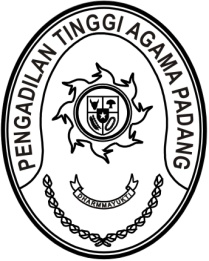 Nomor 	:     /PAN.PTA.W3-A/HK2.6/IX/2023	     Padang, 18 September 2023Sifat	: BiasaLampiran 	:  - Hal	: Penerimaan dan Registrasi Perkara                     Banding Nomor 51/Pdt.G/2023/PTA.PdgKepada    Yth. Ketua Pengadilan Agama PadangAssalamu’alaikum Wr.Wb.Dengan ini kami beritahukan kepada Saudara bahwa berkas yang dimohonkan banding oleh Saudara:Reynold Setiawan bin D. Sharman sebagai Pembanding L a w a nSri Rahayu binti Subardo sebagai TerbandingTerhadap Putusan Pengadilan Agama Padang Nomor 495/Pdt.G/2023/PA.Pdg tanggal 3 Agustus 2023 yang Saudara kirimkan dengan surat pengantar Nomor 2313/KPA.W3-A1/Hk.2.6/IX/2023 tanggal 14 September 2023 telah kami terima dan telah didaftarkan dalam Buku Register Banding Pengadilan Tinggi Agama Padang, Nomor 51/Pdt.G/2023/PTA.Pdg tanggal 18 September 2023.Demikian disampaikan untuk dimaklumi sebagaimana mestinya.                  WassalamPlh. Panitera,MasdiTembusan:Sdr. Reynold Setiawan bin D. Sharman sebagai Pembanding;Sdr. Sri Rahayu binti Subardo sebagai Terbanding;c.q. Pengadilan Agama Padang.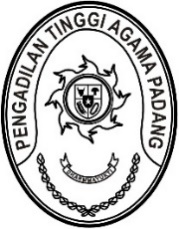 Nomor : W3-A/1911/HK.05/6/2023	                                Padang, 26 Juli 2023Lamp	 :  - Hal	 : Penerimaan dan Registrasi Perkara 	   Banding Nomor 41/Pdt.G/2023/PTA.PdgKepada    Yth. Ketua Pengadilan Agama BatusangkarAssalamu’alaikum Wr.Wb.Dengan ini kami beritahukan kepada Saudara bahwa berkas yang dimohonkan banding oleh Saudara:Eko Novendri bin Junaidi sebagai Pembanding L a w a nWinda Yuliani binti Yondri Miswardi sebagai TerbandingTerhadap Putusan Pengadilan Agama Batusangkar Nomor 94/Pdt.G/2023/PA.Bsk tanggal 17 Maret 2023 yang Saudara kirimkan dengan surat pengantar Nomor W3-A3/1058/HK.05/VII/2023 tanggal 27 April 2023 telah kami terima dan telah didaftarkan dalam Buku Register Banding Pengadilan Tinggi Agama Padang, Nomor 41/Pdt.G/2023/PTA.Pdg tanggal 26 Juli 2023.Demikian disampaikan untuk dimaklumi sebagaimana mestinya.                  WassalamPanitera,Drs. SyafruddinTembusan:Sdr. Eko Novendri bin Junaidi sebagai Kuasa Pembanding;Sdr. Winda Yuliani binti Yondri Miswardi sebagai Terbanding;c.q. Pengadilan Agama Payakumbuh.